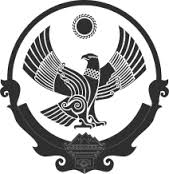                                                      РЕСПУБЛИКА ДАГЕСТАН                    МУНИЦИПАЛЬНОЕ КАЗЕННОЕ ОБЩЕОБРАЗОВАТЕЛЬНОЕ       УЧРЕЖДЕНИЕ «АВАДАНСКАЯ СРЕДНЯЯ ОБЩЕОБРАЗОВАТЕЛЬНАЯ ШКОЛА»368759, с. Авадан, Докузпаринский район, Р.Д., ул. Ленина,32                   Список учащихся МКОУ «Аваданская СОШ»№п/пНаименование ОО                    Ф.И.ОКласс/ не охваченГруппа/не охваченДата рожденияМКОУ «Аваданская СОШ"Группа   ГКПАбасов Аббас Арсенович20.03.2016Абдулазизов Амир Даниялович 28.11.2016Абдухаликов Юсуф Гарунович07.08.2016Алиев Мухаммад Расул Мирветович30.09.2016Алимов Амир Камилович11.11.2016Ахмедова Ясмин Славиковна 06.01.2017Алисултанова Марьям Рафиковна30.07.2016Алавдинова Фатимат Исаевна01.07.2017Алиев Амир Хункарович27.08.2016Алискеров Эльдар Маратович23.02.2017Гаджиев Алим Керимович26.04.2017Гусейнова Амина Сулейманова 09.08.2015Гамзабеков Салих Салманович 30.11.2017Гюляхмедов Даниял Рауфович22.08.2016Ибрамхалилова  Динара Ильясовна29.03.2017Киличханов Гамид  Фазидинович20.12.2016Киличханова Хасагюл Казиханова 15.06.2017Кулиева Зубейда  Алжаматовна04.10.2016Киличханов Аюб  Ибатович02.08.2016Курбаналиев  Габиб  Максимович02.10.2016Магомедрагимова  Гьльмая  Мутталибовна16.05.2016Магомедханов  Джумлет  Алимагомедович19.03.2016Магомедрагимова  Мадина  Кемрановна 21.05.2017Мейланова  Милена Серажудиновна27.06.2016Мустафаева  Маги  Османовна09.09.2016Махсудова  Айша  Кудратовна27.02.2017Махсудов  Мухаммад   Мурадович 22.07.2017Марифова  Азиза Эльгаровна02.05.2017Магомедрагимова  Наиля  Рагимовна02.05.2017Мустафаева  Аят  Магомедовна19.01.2015Мустафаева  Фатима  Магомедовна 20.07.2016Магомедрагимова  Хадижа  Низамовна26.07.2016Уруджева  Мухлуса   Ахмедович 16.09.2016Рагимова  Наида  Мехдиевна30.04.2017Рашидов Шаир Ахмедович 06.12.2016Раджабов  Мустафа Тимразович12.03.2016Рамазанова Амина  Алимовна15.05.2017Саидов  Абдулжелил Назимович28.08.2016Сефимирзоев  Ибрагим  Рамизович14.03.2016Семедов  Нажмудин Абдулмеджидов04.07.2016Таратута   Мария  Александровна27.04.2017Шамхалова  Альфия  Замировна20.12.2016Шамхалова  Фарида Фикретовна29.07.2017Шамхалова  Зульфизар  Расуловна26.05.2017Шамхалов  Муслим  Кафланович25.05.2016Шахбанов  Умар  Маликович04.06.20161 классыАхмедов  Имам  Альбертович19.11.2015Байрамов  Джабраил  Ширзадович08.09.2015Гаджиев  Магомед  Магомед-Загирович08.09.2015Бабаева Кизилгюль  Манафовна11.09.2015Гасанов  Рахман  Арифович13.04.2016Гашимов  Мурад  Маликович28.07.2015Казимагомедова  Самира  Рамизовна13.03.2015Кулиев  Муслим   Алжаматович11.05.2015Мустафаев Умар Меметовичдд04.12.2015Мамедханов  Имам  Адлерович15.12.2015Тагирмирзоева Рената Ренатовна05.07.2015Шамхалова  Ханумага  Заликовна12.05.2016Абдулазизов  Дамир  Даниялович05.08.2015Агашов Ахмед Низамиев08.01.2016Алисултанова  Рианна   Расимовна23.06.2015Рамазанов Казимагомед Салимович13.11.2015Гамзабеков Абдулла  Русланович29.08.2015Ибрагимова  Хадижат  Джайрулаховна01.02.2016Киличханов Ибрагим  Фазидинович03.09.2015Магомедрагимов  Асхаб  Джахангирович19.11.2015Магомедханова Насият   Асефовна13.07.2015Рагимова  Кизил  Мехдиевна30.09.2015Курбанов  Тимур  Фахрудинович05.02.2016Гамзаева  Эмилия  Шамиловна01.06.2015Магомедрагимов Хасан Тажирович27.02.2016Абдуллаев  Али  Абдуллахович     02.05.2015Алиев Абубакр  Вадимович22.04.2016Алимова Фатима Айвазовна20.08.2015Бутаева  Шахзода  Даниёровна13.01.2016Габибулаев  Хасбулат  Джанбулатович12.04.2016Гамзабекова  Ханумага  Салмановна04.09.2015Камилов Радик  Исламович  10.10.2015Магомедова  Милана  Гаджимагомедовна07.12.2015Мамедова  Марьям  Рафиковна21.04.2016Омаров  Аюб  Заурович31.01.2016Шамхалов  Микаил  Рафидинович02.10.2015Файзов Анас Султоншоевич24.08.2015Абдурахманов  Абдурагим  Казбекович06.04.2016Агаханов  Рашид  Русланович28.11.2015Абдулмуслимова Айиша Расимовна09.09.2015Габилова  Тахмина  Тигмиразовна03.02.2016Кайтмазова  Наира  Сакитовна17.12.2015Курчиева  Амина  Теймуровна19.09.2015Мамедханов  Адам  Заурович14.10.2015Меджидов  Салих  Асхабович12.08.2015Шихкеримова Махпира Начиевна04.10.2015Шамхалов  Руслан  Расулович27.08.2015Юсупова  Сабина  Вадимовна24.11.2015Абдулкеримова  Ясмина  Нуриковна21.10.2015Халиков Халид Якубович24.08.20162 классыАбдиев  Асхаб  Туралович31.03.2015Албулазизов  Азиз  Балабекович    01.08.2014Алиева  Хадиджа  Сулеймановна8.09.2014Аюбов  Муслим  Радикович11.03.2015Гамзабеков  Умар  Салманович12.05.2014Гюлалиев  Артём  Валентинович12.06.2014Ибрагимов  Магомедрасул  Джайруллахович29.05.2014Магомедрагимов  Умар  Ибрагимович  17.11.2014Муслимова  Алина  Расимовна20.08.2014Рамазанова  Айиша  Селимовна03.11.2014Уруджев  Давуд  Амрудинович03.06.2014Яхьяева  Мадина  Ренатовна26.10.2014Абасов  Али  Русланович21.04.2014Абдуллаев  Гаджирамазан  Закирович30.06.2014Алибеков  Шамиль  Сабирович08.09.2014Алискерова  Амина  Расимовна21.03.2014Алискеров  Навруз Расимович06.03.2015Гюлалиев Умар  Рабидинович08.11.2014Казиева  Назила  Джалиловна17.-9.2014Гюлалиев  Али  Абдиевич     12.12.2014Курбанова  Эльвина  Фахрудиновна 21.08.2014Саламова Малика  Саламовна05.09.2014Уруджев  Муслим  Залидинович30.07.2014Шерифова  Самира  Назимовна31.05.2014Абасов  Муса  Даниялович10.07.2014Абдулазизова  Наира  Азимовна23.01.2015Агарзаев  Гамид  Юсуфович28.05.2014Азизов  Расул  Фаридович6.03.2014Ахмедов  Ибрагим  Анварович16.10.2014Габибулаева  Сальвида  Джанбулатовна24.03.2015Камалов  Тагир  Азизханович17.01.2015Джамалова  Тамила  Курбановна27.01.2015Масанов  Курбан  Славикович04.10.2014Мусаев  Анзор  Камильевич24.01.2014Сардарова  Марьям  Натиковна03.10.2014Хуршидова  Самира  Октаевна09.11.2014Абдулкеримов  Ислам  Эдуардович17.10.2014Абдуллаева  Милана Шамильевна07.08.2014Абдулмуслимова  Алина  Расимовна23.06.2014Алискеров   Самир  Маратович12.06.2014Алискерова Ирина  Артуровна05.06.2014Байрамов  Ислам  Ревшанович02.10.2014Камилов  Рамазан  Сулейманович06.06.2015Магомедрагимова  Алия  Рагимовна22.09.2014Мусаев  Заур  Эльманович29.03.2015Шабанова  Камила  Седрединовна24.04.2015Эскеров  Ильхам  Эшрефович30.03.2015Эюбова Тавар Балабековна28.08.2014                3 КЛАССЫАгашова Фатима Низамиевна27.06.2014Абасов  Габиб  Тельманович25.06.2014Абдулазизова  Назиля  Балабековна19.08.2013Аюбова  Ульзана  Радиковна17.08.2013Гюлалиев  Джамал  Рабидинович31.08.2013Кличханов  Сулейман  Ибатович12.09.2013Магомедэфендиева  Аделина  Гайсидиновна03.07.2014Махсудова  Марьям  Маратовна30.09.2013Оруджев  Магомед  Джелилович11.06.2014Саидова  Муслимат  Динмагомедовна18.03.2014Эскеров  Ислам  Эшрефович02.11.2013Мусаева Сумая Севзихановна24.09.2013Абдуладиев Саид  Сакитович25.09.2013Абдулазизов  Мурад   Азимович11.08.2013Алиев  Абдулла  Гайдарович27.06.2013Байрамова  Жасмина  Ширзадовна12.06.2014Ибрагимова  Адият  Зауровна07.04.2014Кулиев  Рамазан  Ажаматович12.07.2013Меджидов  Хамза  Асхабович19.02.2014Уруджев  Акбар  Маратович29.05.2013Курбаналиева Алина Имраховна 08.09.2013Рамазанова  Камилла  Рамазановна18.08.2014Абдуллаев  Магомедрасул  Эймурович10.04.2014Абдулхаликов   Алим  Нурвелиевич26.10.2013Агаханов  Салман  Русланович19.03.2014Асварова  Мадина  Эмирагаевна03.08.2013Гаджиева  Сафия  Магомед – Загировна06.05.2013Камилова  Фатима  Назимовна02.08.2013Курбалиева  Ясмин  Максимовна09.10.2013Мамедханова  Канидат   Зауровна06.08.2014Рашидова  Зерифа  Ахмедияровна14.04.2014Хададова  Аминат  Вадимовна08.04.2014Хададова  Фатимат  Руслановна07.08.2013Халикова Гульшат  Зейнединовна 26.03.2014Шамхалова  Замина  Махединовна31.08.2013Абдулаев  Надир  Шамильевич08.06.2013Асварова  Рагнета  Мурадагаевна21.06.2013Гашимова  Саида  Эльдаровна28.05.2014Гашимов  Рамазан  Маликович07.08.2013Кличханов  Джабраил  Ярмудинович02.11.2013Масанова  Аминат  Зауровна24.08.2014Мустафаева  Севда  Раджабовна20.07.2014Мусаева  Тамам  Османовна06.04.2014Саламов  Курбан  Саламович10.06.2013Халикова  Хадиджа  Зухрабовна  29.11.2013Юсупова  Альбина Вадимовна23.05.2013Ширинова  Нозами  Хамзаевна27.03.20154 классыАбасов  Али  Ханович04.10.2012Абасов  Шамиль  Магомедович05.02.2013Абдуллаева  Лиана  Абдуллаховна06.09.2012Агаханова  Камила  Теймуровна  11.05.2012Велиханова  Хадижа  Азимовна 15.04.2013Гаджимурадова  Асият  Ильгамовна  17.01.2012Ибрагимов  Ильяс  Мавлудинович11.09.2012Камилова  Гурият  Назимовна09.02.2012Магомедханов  Мухамед  Саидахмедович06.12.2012Магомедэфендиев  Нияз  Гайсидинович23.01.2013Мамедханов  Юсуф  Адлерович08.10.2012Муфталиева  Асият  Тезехановна16.07.2012Сейдумова  Рабия  Низамиевна21.01.2012Уруджева  Хадижа  Каировна19.10.2012Шабанова  Ясмина  Седрединовна06.12.2012Шамхалов  Даниял  Шевкетович11.06.2012Абдуллаева  Амина  Раминовна05.09.2012Абдуллаев  Рамазан  Назирович02.09.2012Абасова  Алия  Руслановна  11.12.2012Абдулазизова  Дурнуса  Данияловна04.09.2012Алисултанов  Закир  Расимович18.11.2012Габилов  Ильхам  Тигмиразович15.11.2012Гамзаев  Рамазан  Шамилович25.07.2012Казиев  Казим  Джемилович22.08.2012Кайтмазова  Надия  Сакитовна19.08.2012Мирзоева  Зихра  Абасалиевна19.09.2012Мамедханова  Ясмина  Казбековна17.11.2012Серкеров  Субхан  Загидинович14.08.2012Халиков  Саид  Хаберович27.05.2012Шамхалов  Али  Назимович31.03.2013Юсупов  Заур  Шамсединович26.07.2012Абасов  Эльдар  Расимович02.01.2013Абасова  Зиярат Адисеевна27.01.2013Абасова  Самира  Расимовна02.01.2013Абдуллаев  Абдул – Кадир  Эймурович31.01.2013Абдуллаева  Эмилия  Закировна10.04.2012Алиева  Самира  Вадимовна15.04.2013Даргаев  Адам  Анзорович23.10.2012Идрисова  Зульфия  Эфендиева  26.09.2012Кайтмазов  Насир  Рамикович15.02.2013Муслимов  Камиль  Расимович11.08.2012Муталибов  Курбан  Муминович24.10.2012Расулов  Алим  Арифович14.11.2012Талибов  Саидахмед  Мадридович05.03.2013Халиков  Умар  Магомедович20.04.2013Халилов  Ризван  Айвазович  15.03.2013Шамхалов  Асхаб Замирович06.05.2012Абдулхаликова  Айша  Гаруновна20.05.2013Ахмедова  Эллада  Мурадовна26.01.2013Гаджиев  Рустам  Одисеевич06.10.2012Гюлахмедова  Суна  Магидиновна22.03.2013Джалилова  Фариза  Фаридовна10.04.2013Казимагомедов Ибрагим  Рамизович24.02.2012Казимагомедов  Муса  Юсуфович28.12.2011Курбаналиев  Замир  Гаджиагаевич04.09.2012Магомедрагимов  Равиль  Магомедович23.05.2012Ризаев  Абдурахман  Фахрудинович17.12.2012Саидова  Сабрина  Абдурагимовна04.12.2012Серкеров  Шамиль  Сафидинович19.07.2-12Эйюбов Играм Бабекович27.11.20125 классыАбдуллаев Багаудин  Нажмудинович18.11.2011Алискеров  Саид  Маратович20.08.2011Гамзаев  Исмаил Шамильевич14.06.2011Камилова  Амина  Исламовна23.08.2011Магомедрагимов  Саид  Жагангирович16.06.2011Махсудов  Умар  Мурадович28.03.2011Махсудов  Усман  Маратович18.08.2011Мамедова  Фатума  Рафиковна07.09.2011Магомедханов      Амир - Саид  Адлерович01.09.2011Мамедханов  Ислам  Казбекович26.06.2011Мусаев  Курбан  Османович12.06.2011Тагирмизоева  Серфинат  Ринатовна05.06.2012Уруджева  Ульзана  Замединовна18.03.2012Шабанова  Ирада  Седрединовна10.04.2011Абдулазизова  Сафия  Романовна24.08.2011Алиева  Самира  Хункаровна11.04.2011Алискеров  Амир  Артурович23.03.2011Даргаев  Ансар  Анзорович12.07.2011Казимагомедов  Эльман  Рамизович26.10.2010Кличханов  Исмаил  Ярмудинович30.04.2012Магомедов  Магомед  Насрединович18.04.2012М-ханова  Марьям  Магомедагаевна22.02.2012Мамедов  Камалдин  Мугудинович08.03.2012Саидова  Динара  Замидиновна10.11.2011Халиков  Осман  Русланович29.01.2012Абдулазизова Мадина Амраховна 16.07.2011Мусаева Рузана Севзихановна11.06.2011Алимов  Абиль  Айвазович02.04.2012Асварова  Регина  Мурадагаевна07.09.2011Ахмедова  Амина  Анваровна10.02.2012Бутаев  Мехреддин  Дониярович08.12.2011Гашимова  Эвелина  Робертовна06.02.2012И-Гусейнова  Анжела  Алахвердиевна27.06.2011Магомедбекова   Камила  Магомедбековна17.07.2011Магомедрагимов  Амрид   Кемранович11.10.2011Мусаева  Сабрина Низамуддиновна22.08.2011Рагимханов  Адам  Ханларович19.04.2011Ризаева  Саида  Фахрудиновна16.12.2011Саламова  Эминат  Имрановна23.09.2011Курбаналиев Кемран Имранович07.01.2012   Байрамова  Суна  Ровшановна27.11.2011Абасов  Чингиз  Расимович22.05.2011Абдиева  Севиль  Тураловна22.03.2012Абдуладиев  Расул  Сакитович05.07.2011Абдулкеримова  Амина  Андреевна24.03.2011Алибеков  Мухтар  Сабирович09.03.2012Гаджикеримова  Сафина  Эрзимановна03.01.2012Султалиев  Саид  Рустамович22.05.2011Халикова  Камила  Зухрабовна13.08.2011Шамхалов  Абакар  Мехединович03.01.2011Шамхалова  Камила  Кафлановна20.12.2011Магомедханова  Эльвира  Аслановна03.09.2011Кайтмазова  Марьям  Кафлановна25.03.2011Казимагомедов  Амин  Максимович18.09.2009Сулейманова Айгюн Эльсеваровна 24.07.20106 классыАбасова  Фариде  Магамедовна28.10.2009Агарзаева  Ранета  Максимовна17.10.2010Алиева  Арина  Гайдаровна03.11.2010Гаджиев  Эшреф   Магамед-Загирович15.08.2010Джамиева  Самира  Арифовна08.10.2010Имамгусейнов  Казбек  Асланович09.09.2010Курбанисмаилов  Курбан  Юнусович06.03.2010Магомедрагимова   Медина  Ибрагимовна03.02.2011Саидова  Хадижа  Динмагамедовна12.02.2011Тагирмирзоева  Алия  Ринатовна08.05.2011Талибова  Лейла  Мадридовна25.03.2011Халиков  Халик  Магомедзагирович14.10.2010Алиева Марьям Мирветовна29.01.2011Абдиева  Хадижа  Тураловна02.01.2011Алавдинов  Гаджирамазан  Исаевич19.08.2010Ахмедов  Саид  Альбертович09.05.2011Джалилов  Юзбек  Абдужабарович02.08.2010Лалаев  Рамазан  Асланович10.11.2010Мустафаева  Марьям  Раджабовна37.05.2010Серкерова  Амина  Расимовна16.11.2011Уруджев  Магамедтагир  Каирович16.02.2011Халикова  Тават  Зейнединовна16.10.2010Шамхалова  Алина  Назимовна23.03.2011Рамазанов  Ренат  Алисултанович12.04.2011Магомедрагимов  Тамерлан  Сарыханович25.07.2010Эминтазаева  Алина  Рахмановна24.11.2010Алисултанова Альбина Эльфиридовна 04.04.2011Алимов  Али  Шамилович04.01.2011Ахмедова  Саида  Славиковна16.10.2010Гаджимурадов   Али  Шихмурадович05.12.2009Гусейнов  Амир Фикретович 06.12.2010Гюлалиева  Тенлихан  Рауфовна12.01.2011Исаев  Раджаб  Фаридович22.02.2010Казиева  Мадина  Мизанферовна16.10.2010Лунина  Лиана  Расимовна22.08.2010Магомедханова  Карина Замировна09.08.2010Муталибова  Анита  Муминовна 05.07.2010Хададова  Зулейха  Руслановна23.03.2011Шабанова   Фаризода  Даниёровна04.10.2010Исаева Карина Гаджималлаевна11.08.20097 классыАбдуллаев  Сулейман  Зиядинович25.03.2010Абдуллаева  Эльвира  Замидиновна03.10.2009Ахмедов  Ханлар  Мурадович15.11.2008Байрамов  Рафик  Ревшанович14.02.2010Гасанов  Расул  Арифович02.06.2010Годжаева  Аяна  Азизовна03.08.2010Гюлалиева  Маризат  Абдиевна22.04.2009Джамиев  Нариман  Теснифович12.10.2009Саидов  Сагид  Абдурагимович15.05.2010Серкерова  Амина  Загидиновна19.06.2010Шабанов  Рашид  Мурадович  15.01.2010Эскерова  Кизил  Эшрефовна25.07.2009Юсупова  Чиминаз  Муртазалиевна27.10.2010Абасова  Хадижат  Адисеевна30.06.2009Агабалаев  Самир  Курбанович  15.03.2010Камалов  Мухтар  Азизханович  10.07.2010Кличханова  Амина  Ярмудиновна 29.11.2009Махсудова  Лейла   Мурадовна16.02.2009Магомедрагимов  Мадрид  Магомедович14.06.2010Серкеров  Ислам  Сафидинович  20.09.2009Хададова  Нафира  Вадимовна08.08.2010Шамхалова  Аминат  Рафидиновна30.04.2010Абдулазизова Милана Амраховна 19.03.2009Сейидризаев Играмидин Ильясович05.09.2009Абдулаев   Абдулла  Магомедович07.10.2009Алиев  Давыд  Хункарович02.11.2009Гамзабеков  Демир  Русланович07.04.2010Исмаилов  Имран   Эйнуллаевич12.06.2010Казимагомедов  Арсен  Юсуфович09.08.2010Мерденова  Гюльзада  Нуритдиновна27.11.2009Раджабов  Рамазан  Шамсединович16.08.2009Сардаров  Гюляли  Натикович06.01.2010Султалиева  Диана  Хабибовна27.06.2010Халикова  Фаина  Хаберовна05.02.2010Шамхалов  Самир  Исмиханович25.09.2009Абдуллаева  Медина  Эйнуровна30.12.2009Ахмедова  Саида  Султалиевна18.12.2009Курбаналиев  Умар  Гаджиагаевич24.08.2009Магомедрагимов  Давид  Кемранович07.03.2010Магомедрагимов  Тарлан  Джагангирович06.04.2010Тарикулиев  Субхан  Мавланович22.12.2009Халилов  Ислам  Русланович29.03.2010Шамхалова  Алия  Замировна24.01.2010Эминтазаев  Мырад  Ибрагимович04.07.2009Яхьяева  Раида  Ренатовна28.01.2010Мукаилов  Ризван  Фаридович11.09.2009Файзов  Мухаммед  Султанович28.05.20108 классыАбдулгалимов  Раудин  Камалович15.11.2008Абдулкеримов  Акбар  Андреевич14.02.2009Абдулхаликова  Милана  Гаруновна05.07.2008Алиева  Мехрибан   Алибубаевна  14.04.2009Байрамов  Саид  Ревшанович26.06.2008Джамиев  Азим  Арифович03.03.2009Казимагомедов  Казимагомед  Рамисович27.01.2009Магомедрагимова  Алина  Ибрагимовна05.06.2009Саламов  Ислам  Саламович25.06.2009Шамхалов  Малик  Заликович25.02.2009Асваров  Кемран  Играмудинович07.01.2009Юсупова  Милана  Икрамовнв12.11.2008Гашумов Ислам Ильфирович 29.07.2008Абдуллаев  Амир  Раминович23.04.2009Агарзаев  Курбан  Максимович10.12.2008Алискерова  Шегьребан  Артуровна22.08.2009Ахмедов  Рамиль  Славикович20.11.2008Ахмедова  Мариса  Бахтияровна14.12.2007Гасанова  Радмила  Магамедовна01.08.2009Ибрагимов  Магомед  Заурович18.11.2008Кулиева  Афелья  Талеровна21.07.2009Магамедханов  Марат  Алимагамедович21.06.2009Мамедов  Адам  Рафикович24.02.2009Хуршидова  Саида  Алтаевна08.02.2009Абдулгалимова  Фатима  Ниямеддиновна10.02.2009Абдулхаликова  Амина  Нурвелиевна24.11.2008Алавдинова  Фатима  Исаевна06.01.2009Алисултанова  Хадижа  Рафиковна19.02.2009Асваров  Артур  Эмирагаевич07.08.2009Гюлалиева  Милена  Гюлалиевна13.03.2009Денисов  Артём  Сергеевич13.07.2008Исмаилова  Амина  Исмаиловна 23.07.2009Магомедханова  Минаят  Равизовна02.09.2008Мусаев  Мухаммад  Османович22.10.2008Муталибов  Замир  Муталибович 24.01.2009Талибова  Саният  Мадридовна21.08.2008Шамхалов  Ислам  Ахмедович04.11.20089 классыАбдулкеримова  Хадижа  Тофиговна27.03.2008Абдулхаликов  Курбан  Гарунович03.04.2007Камалова  Хадижа  Азизхановна 22.06.2008Магамедбеков  Замир  Магамедович06.08.2007Магамедбекова  Марина Магомедовна11.12.2008Магомедханов  Магомедкерим   Назимович29.05.2008Мустафаев  Абдуллах  Раджабович25.07.2007Мусаева  Ткезбан   РамазановнаСулталиева  Ханага  Хабибовна09.11.2007Шабанов  Рамазан  Мурадович01.09.2008Шамхалов  Аким  Уманович09.03.2008Шамхалов  Халиф  Кафланович13.09.2007Яхьяев  Мансур  Ренатович29.01.2008Абдуллаева  Амина  Абдулкеримовна20.07.2007Казиев  Аббас   Мизанфарович19.05.2007Магомедханова  Фатима  Магомедагаевна27.05.2007Кайтмазов  Фикрет  Кафланович28.06.2008Камилов  Мурад  Исламович18.08.2007Магомедханова  Мелахет  Асефовна20.10.2007Махсудов  Расул  Кудратович18.11.2007Мукаилова Зарина  Фаридовна16.05.2008Рамазанова  Алина  Алимовна 01.11.2007 Рамазанов  Рашид  Зейнудинович31.10.2007Саидов  Нурмагомед  Динмагомедович20.01.2008Уруджева  Пакизат  Каировна05.08.2008Шамхалов  Вагид  Фикретович24.11.2007Абасов  Кемран  Магомедович3.01.2008Абасов  Мухамед  Ханович2.04.2008Абдулазизова  Карина  Романовна24.11.2007Абдулмуслимова  Алиса  Расимовна10.06.2008Алиметова  София  Хосрововна24.02.2008Асварова  Оксана  Кудратовна 30.01.2008Гюлахмедова  Милана  Магидиновна09.09.2007Даргаев  Насруллах   Арсенович21.07.2008М-рагимова  Оксана  Тажировна05.12.2007Исаева  Асият  Фаридовна16.07.2008Гаджиева Раксана Шамсудиновна 16.05.2008Агабалаева  Эсмира  Курбановна03.09.2007Алимов  Алим  Шамилович12.08.2008Алискерова  Алина  Артуровна30.07.2008Алискерова  Хадижа  Маратовна15.10.2008Ахмедов  Ислам  Кязымович09.09.2007Исаев  Ислам  Гаджималлаевич14.09.2007Камалова  Анжела  Бариевна3.02.2008Мамедова  Ханумага  Мугудиновна18.10.2007Масанов  Ритман  Русланович21.06.2008Ризванов  Заур  Келдышович16.01.2008Саидова  Олган  Варисовна02.08.2008Султалиева  Фарида  Рустамовна11.04.2008Уруджева  Наира  Амрудиновна5.12.2007Юсупов  Ибрагим  Зайдулахович29.12.200710 классАлиев  Ильхам   Тажирович15.05.2007Ахмедов  Фазил  Султалиевич23.03.2007Гусейнов  Омар  Фикретович 06.03.2007Имамгусейнова  Элина  Алахвердиевна13.12.2006Кайтмазов  Анрид  Низамеддинович07.03.2007Кличханова  Самира  Седрединовна03.06.2007Кличханов  Экбер  Радикович04.07.2007Набиев  Курбан  Суфирамазанович10.12.2006Саидова  Дагмара  Замидиновна25.09.2006Шамхалов   Магомедвели   Шамхалович26.08.200711 классАлисултанова  Камила  Эльдаровна14.04.2006Джамалова  Сабина  Руслановна26.08.2005Джамиев  Эльдар   Феликович13.01.2006Кличханов  Али  Рафикович14.06.2006Магамедханова  Тамила  Саидахмедовна20.04.2006Мусаева  Заира  Рамазановна29.05.2006Рагимханова  Айша  Лютфияровна29.08.2006Саидова  Галимат  Динмагомедовна17.05.2006Шамхалов  Умар  Махединович25.07.2006Шамхалов  Фазиль  Заликович 19.10.2006 Юсупова  Милана  Икрамовна03.07.2006Юсупова  Фатима  Зайдулаховна31.10.2005